Anexa nr.4Serviciul public de gestionare a câinilor fără stăpân din Municipiul RomanAdresa: Strada Colectorului, nr. 21, Roman, NeamțTelefon: 0233 742 280                            DECLARAŢIE-ANGAJAMENT nr. ....../.........Subscrisa, ..............................................................................., cu sediul în ............................., str. ................................ nr......., sectorul/judeţul ....................., telefon ..................................., înregistrată la .......................................... sub nr...................., reprezentată de........................... ..............................., în calitate de .............................................................................................,legitimat/legitimată cu BI/CI seria ................... nr. ..................., eliberat/eliberată de.............................................. la data de ......................., se angajează să revendice/adopte câinele cu numărul de identificare ................sau microcipat cu numărul ................, trecut în carnetul de sănătate, adăpostit de Serviciul public de gestionare a câinilor fără stăpân, în următoarele condiţii:1. să respect normele de îngrijire şi hrănire a câinelui;2. să prezint periodic câinele la medicul veterinar, în cazul în care se impune intervenţia acestuia sau pentru a fi vaccinat antirabic;3. să anunţ Serviciul public de gestionare a câinilor fără stăpân, în cazul decesului, furtului, pierderii sau al înstrăinării acestuia;4. să nu abandonez câinele, să îl controlez, să îl supraveghez, iar, în cazul în care nu îl mai doresc, să îl predau Serviciului public de gestionare a câinilor fără stăpân;5. să permit reprezentanţilor Serviciului public de gestionare a câinilor fără stăpân să monitorizeze câinele adoptat;6. câinele va fi crescut şi adăpostit la următoarea adresă: .....................................................;orice schimbare de locaţie mai mare de 15 zile va fi comunicată telefonic serviciului de unde s-a făcut adopţia.Declar totodată că deţin un număr de ........ câini/nu deţin niciun câine.Data ...................Semnătura revendicatorului/adoptatorului,....................................Semnătura reprezentantuluiServiciului public de gestionare a câinilor fără stăpân,.........................................Municipiul RomanCodul: F_REA/CIMEdiția: 1Revizia: 0Nr. ex:1 Pagina:  1/ 1FORMULAR DE REVENDICARE/ADOPŢIECodul: F_REA/CIMEdiția: 1Revizia: 0Nr. ex:1 Pagina:  1/ 1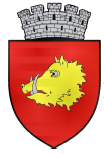 